ПИТАЊЕ:Uvidom u KD ukazujemo na sledeće:Na strani 5 u tehničkim specifikacijama kao obavezan uslov navedeno je sledeće:Добављач je у oбaвeзи дa изврши интeгрисaњe фикснe и мoбилнe тeлeфoниje пoвeзивaњeм цeнтрaлa нaручиoцa сa цeнтрaлoм мoбилнoг oпeрaтoрa кaблoвским дигитaлним линкoм. У случajу прoмeнe пoстojeћeг oпeрaтeрa трoшкoви прeбaцивaњa пaдajу нa тeрeт добављача.Добављач je у oбaвeзи дa изврши прикључења GSM мрежног пролаза КЦВ-а путем оптичког линка 2Мb/s или путем телефонске парице према чворишту оператера мобилне телефоније, све у циљу смањења трошкова позива.Sugerišemo da je naveden zahtev za povezivanje mobilne centrale sa kućnim centralama fiksne telefonije moguć NE samo žičanim putem već i preko drugih pristupnih tj. bežičnih tehnologija ( kao što je Microwave) uz iste funkcionalnosti, odnosno potpuno isti kvalitet usluge koju zahtevate i odgovara potrebama naručioca kako je propisano članom 70. zakona o JN.Takodje, Ratel licenca obavezuje ponudjače da funkcionalnost usluge pruže prema važećim propisima bez obzira na izabranu tehnologiju kojom se vrši isporuka usluge.Samim tim, sugerišemo da izmenite ovaj zahtev kako bi i ponudjači koji vam trenutno ne pružaju ovu vrstu usluge bili u podjednakom polažuju i kako ne biste kršili načelo jednakosti Zakona o Javnim nabavkama. U suprotnom ćemo morati da se obratimo Republičkoj komisiji za zaštitu prava ponudjača.ОДГОВОР: Наручилац ће приступити измени конкурсне документације.С поштовањем,Комисија за јавну набавку 148-16-ОКЛИНИЧКИ ЦЕНТАР ВОЈВОДИНЕKLINIČKI CENTAR VOJVODINE21000 Нови Сад, Хајдук Вељкова 1telefon: +381 21/484 3 484www.kcv.rs, e-mail: uprava@kcv.rs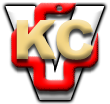 